КАРАР                                                             РЕШЕНИЕ 01 февраль 2017 йыл                            № 115             01  февраля 2017 годаО ежегодном отчете главы сельского поселения Баймурзинский сельсовет  муниципального района Мишкинский район  Республики Башкортостан о результатах своей деятельности и деятельности Совета сельского поселения Баймурзинский сельсовет  муниципального района Мишкинский район Республики Башкортостан в 2016 годуВ соответствии с частью 11.1  статьи  35, частью 5.1 статьи 36 Федерального закона от 06 октября 2003 года № 131-ФЗ «Об общих принципах организации местного самоуправления в Российской Федерации», руководствуясь частью 8 статьи 18 Устава сельского поселения Баймурзинский сельсовет  муниципального района Мишкинский район Республики Башкортостан, Регламентом Совета сельского поселения Баймурзинский сельсовет  муниципального района Мишкинский район Республики Башкортостан, Совет сельского поселения Баймурзинский сельсовет муниципального района Мишкинский район Республики Башкортостан двадцать седьмого созыва решил:        1. Отчет главы сельского поселения Баймурзинский сельсовет муниципального района Мишкинский район  Республики Башкортостан о результатах своей деятельности и деятельности Совета сельского поселения Баймурзинский сельсовет муниципального района Мишкинский район Республики Башкортостан в 2016 году принять  к сведению.       2. Считать основной задачей Совета сельского поселения Баймурзинский сельсовет – повышение жизненного уровня населения, опираясь на принципах народовластия, гласности, учета общественного мнения.       3.  Совету сельского поселения Баймурзинский сельсовет:       - активизировать деятельность депутатского корпуса, добиваться их регулярной отчетности перед избирателями;       - повысить действенность своих решений.       4. Депутатам Совета в целях осуществления своих полномочий в избирательном округе:       - проводить встречи с избирателями, вести учет и регистрацию устных и письменных обращений избирателей, оглашать на заседаниях Совета обращения граждан, имеющие общественное значение;       - вести с населением работу по разъяснению законов и иных нормативных материалов.      5.   Практиковать заслушивания отчетов постоянных комиссий, депутатов на заседаниях Совета сельского поселения Баймурзинский сельсовет.      6. Настоящее решение вступает в силу с момента его принятия и подлежит обнародованию на информационном стенде в здании администрации сельского поселения Баймурзинский сельсовет  муниципального района Мишкинский район Республики Башкортостан по адресу: д.Баймурзино ул.Мичурина, 10 и  разместить на веб-странице официального сайта муниципального района Мишкинский район Республики Башкортостан http://mishkan.ru.Глава сельского поселения                                                           Б.Т. БайбулатовБашкортостан Республикаһының Мишкэ районы муниципаль районының Баймырза  ауыл советы ауыл биләмәһе Советы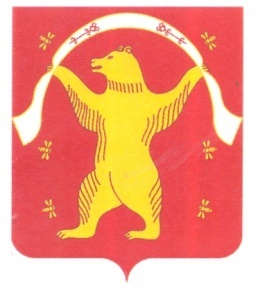 Совет сельского поселения Баймурзинский сельсовет муниципального района Мишкинский район Республики Башкортостан 